День борьбы со СПИДом29 ноября в нашей школе прошел интеллектуальный квиз в рамках Всероссийской акции, посвященной Всемирному Дню борьбы со СПИДом. Организаторами и ведущими стали команда РДШ и социальный педагог нашей школы.В игре приняли участие ученики с 9 - 11 класс. Цель квиза показать актуальность и значимость проблемы Вич/СПИДа, а также сформировать у молодёжи чувство ответственности за свою жизнь и безопасность, умение работать в команде. Ребята соревновались, объединившись в команды. Оценивали ребят жюри: Ознобихина Надежда Валерьевна и Брылина Вера Васильевна.Белова Дарья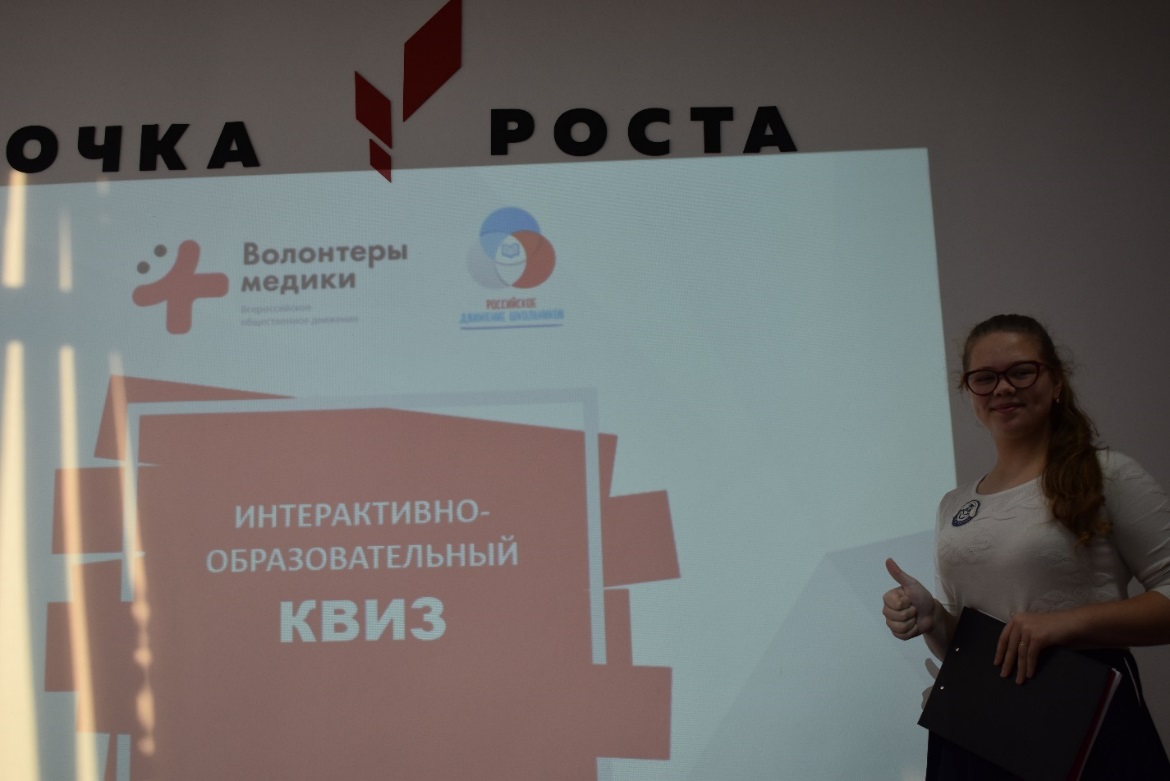 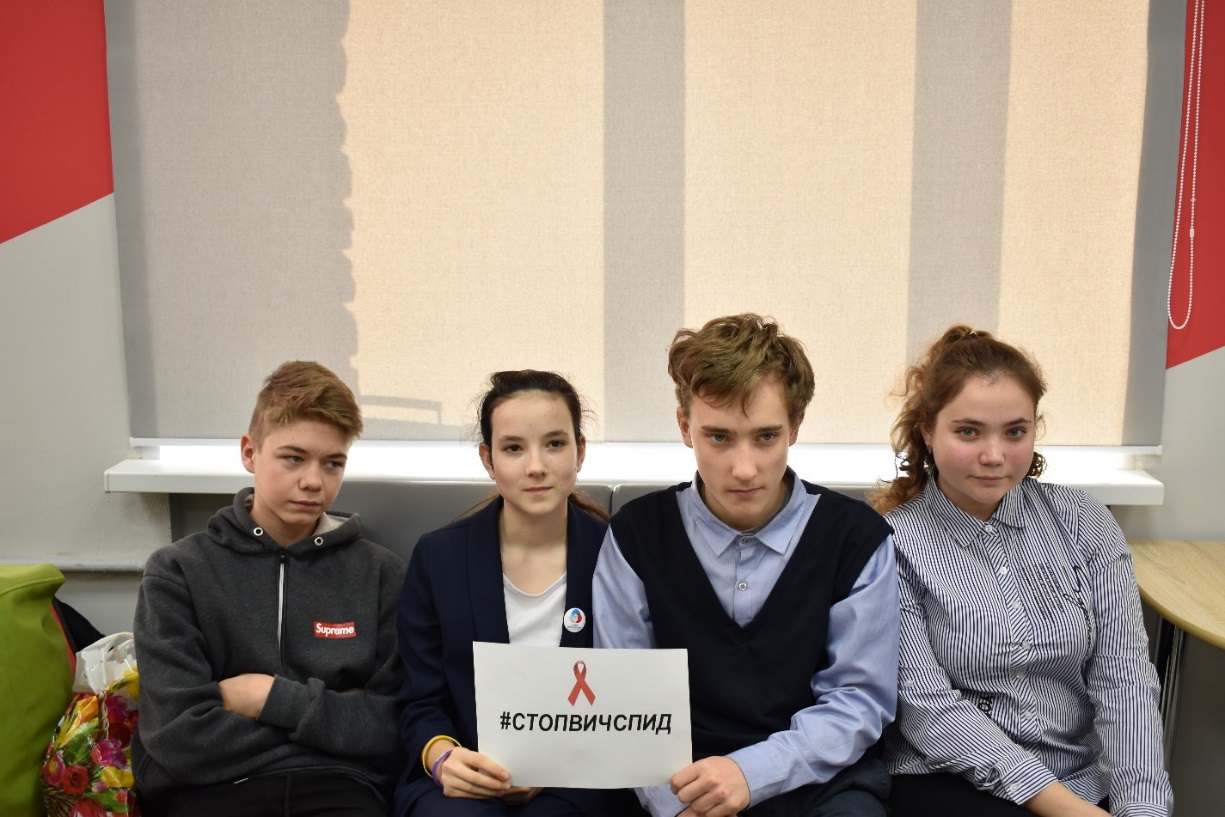 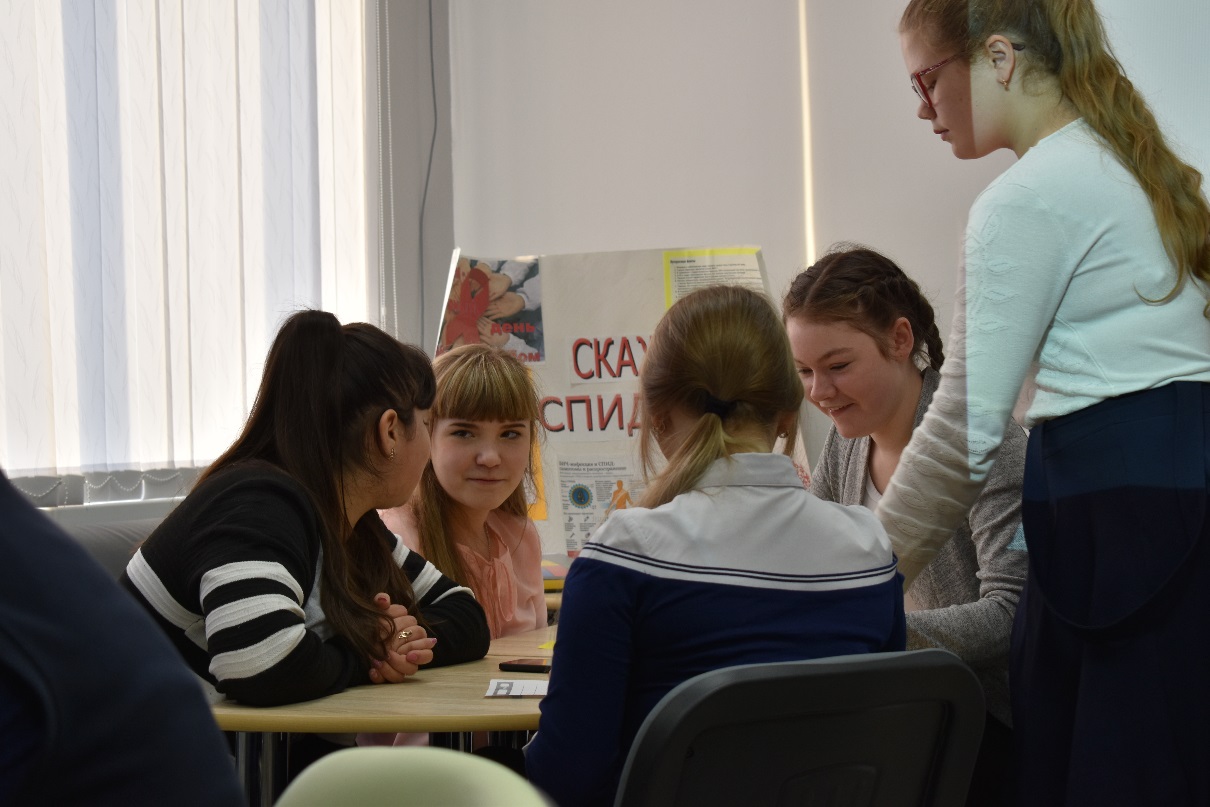 